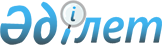 О внесении изменения в приказ Министра индустрии и инфраструктурного развития Республики Казахстан от 30 сентября 2021 года № 518 "Об утверждении Правил маркировки и прослеживаемости обувных товаров"Приказ и.о. Министра индустрии и инфраструктурного развития Республики Казахстан от 20 апреля 2023 года № 269. Зарегистрирован в Министерстве юстиции Республики Казахстан 25 апреля 2023 года № 32361
      ПРИКАЗЫВАЮ:
      1. Внести в приказ Министра индустрии и инфраструктурного развития Республики Казахстан от 30 сентября 2021 года № 518 "Об утверждении Правил маркировки и прослеживаемости обувных товаров" (зарегистрирован в Реестре государственной регистрации нормативных правовых актов за № 24624) следующее изменение:
      в Правилах маркировки и прослеживаемости обувных товаров, утвержденных указанным приказом:
      подпункт 1) пункта 12 изложить в новой редакции:
      "1) использования ЭЦП, выданной участнику оборота обувных товаров, которая содержит ИИН или БИН, не соответствующий ИИН или БИН участника оборота обувных товаров, указанный при регистрации в ИС МПТ;".
      2. Комитету индустриального развития Министерства индустрии и инфраструктурного развития Республики Казахстан в установленном законодательством порядке обеспечить:
      1) государственную регистрацию настоящего приказа в Министерстве юстиции Республики Казахстан;
      2) размещение настоящего приказа на интернет-ресурсе Министерства индустрии и инфраструктурного развития Республики Казахстан.
      3. Контроль за исполнением настоящего приказа возложить на курирующего вице-министра индустрии и инфраструктурного развития Республики Казахстан.
      4. Настоящий приказ вводится в действие по истечении десяти календарных дней после дня его первого официального опубликования.
      "СОГЛАСОВАН"Министерство финансовРеспублики Казахстан
      "СОГЛАСОВАН"Министерство торговли и интеграцииРеспублики Казахстан
      "СОГЛАСОВАН"Министерство национальной экономикиРеспублики Казахстан
					© 2012. РГП на ПХВ «Институт законодательства и правовой информации Республики Казахстан» Министерства юстиции Республики Казахстан
				
      исполняющий обязанностиМинистра индустриии инфраструктурного развитияРеспублики Казахстан

А. Бейспеков
